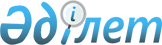 Шиелі аудандық мәслихатының 2020 жылғы 29 желтоқсандағы "Ақтоған ауылдық округінің 2021-2023 жылдарға арналған бюджеті туралы" № 65/16 шешіміне өзгерістер енгізу туралы
					
			Мерзімі біткен
			
			
		
					Қызылорда облысы Шиелі аудандық мәслихатының 2021 жылғы 15 желтоқсандағы № 16/7 шешімі. Мерзімі біткендіктен қолданыс тоқтатылды
      Шиелі аудандық мәслихаты ШЕШТІ:
      1. "Ақтоған ауылдық округінің 2021-2023 жылдарға арналған бюджеті туралы" Шиелі аудандық мәслихат 2020 жылғы 29 желтоқсандағы № 65/16 (Нормативтік құқықтық актілерді мемлекеттік тіркеу тізілімінде № 8028 болып тіркелген) шешіміне мынадай өзгерістер енгізілсін:
      1-тармақ жаңа редакцияда жазылсын:
      "1. Ақтоған ауылдық округінің 2021-2023 жылдарға арналған бюджеті 1, 2 және 3-қосымшаларға сәйкес, оның ішінде 2021 жылға мынадай көлемдерде бекітілсін:
      1) кірістер – 60218 мың теңге, оның ішінде:
      салықтық түсімдер – 2280 мың теңге;
      трансферттер түсімі - 57938 мың теңге;
      2) шығындар - 60646,1 мың теңге;
      3) таза бюджеттік кредиттеу - 0;
      бюджеттік кредиттер - 0;
      бюджеттік кредиттерді өтеу - 0;
      4) қаржы активтерімен операциялар бойынша сальдо - 0;
      қаржы активтерін сатып алу - 0;
      мемлекеттің қаржы активтерін сатудан түсетін түсімдер - 0;
      5) бюджет тапшылығы (профициті) – -428,1 мың теңге;
      6) бюджет тапшылығын қаржыландыру (профицитін пайдалану) - 428,1 мың теңге;
      бюджет қаражатының пайдаланылатын қалдықтары – 428,1 мың теңге.".
      Көрсетілген шешімнің 1-қосымшасы осы шешімнің қосымшасына сәйкес жаңа редакцияда жазылсын.
      2. Осы шешім 2021 жығы 1 қаңтардан бастап қолданысқа енгізіледі. Ақтоған ауылдық округінің 2021 жылға арналған бюджеті
					© 2012. Қазақстан Республикасы Әділет министрлігінің «Қазақстан Республикасының Заңнама және құқықтық ақпарат институты» ШЖҚ РМК
				
      Шиелі аудандық мәслихатының хатшысы

Т. Жағыпбаров
Шиелі аудандық мәслихатының
2021 жылғы "15" желтоқсандағы
№ 16/7 шешіміне қосымшаШиелі аудандық мәслихатының
2020 жылғы 29 желтоқсандағы
№ 65/16 шешіміне 1-қосымша
Санаты 
Санаты 
Санаты 
Санаты 
Санаты 
Сомасы, мың теңге
Сыныбы
Сыныбы
Сыныбы
Сыныбы
Сомасы, мың теңге
 Кіші сыныбы
 Кіші сыныбы
 Кіші сыныбы
Сомасы, мың теңге
Атауы
Атауы
Сомасы, мың теңге
1. Кірістер
1. Кірістер
60 218
1
Салықтық түсімдер
Салықтық түсімдер
2 280
04
Меншiкке салынатын салықтар
Меншiкке салынатын салықтар
2 280
1
Мүлiкке салынатын салықтар
Мүлiкке салынатын салықтар
36
3
Жер салығы
Жер салығы
104
4
Көлiк құралдарына салынатын салық
Көлiк құралдарына салынатын салық
2 140
4
Трансферттердің түсімдері
Трансферттердің түсімдері
57 938
02
Мемлекеттiк басқарудың жоғары тұрған органдарынан түсетiн трансферттер
Мемлекеттiк басқарудың жоғары тұрған органдарынан түсетiн трансферттер
57 938
3
Ауданның (облыстық маңызы бар қаланың) бюджетінен трансферттер
Ауданның (облыстық маңызы бар қаланың) бюджетінен трансферттер
57 938
Фнкционалдық топ 
Фнкционалдық топ 
Фнкционалдық топ 
Фнкционалдық топ 
Фнкционалдық топ 
Сомасы, мың теңге
Функционалдық кіші топ 
Функционалдық кіші топ 
Функционалдық кіші топ 
Функционалдық кіші топ 
Сомасы, мың теңге
Бюджеттік бағдарламалардың әкімшісі 
Бюджеттік бағдарламалардың әкімшісі 
Бюджеттік бағдарламалардың әкімшісі 
Сомасы, мың теңге
 Бюджеттік бағдарламалар (кіші бағдарламалар)
 Бюджеттік бағдарламалар (кіші бағдарламалар)
Сомасы, мың теңге
Атауы
Сомасы, мың теңге
2. Шығындар
60 646,1
01
Жалпы сипаттағы мемлекеттiк қызметтер
24 291
1
Мемлекеттiк басқарудың жалпы функцияларын орындайтын өкiлдi, атқарушы және басқа органдар
24 291
124
Аудандық маңызы бар қала, ауыл, кент, ауылдық округ әкімінің аппараты
24 291
001
Аудандық маңызы бар қала, ауыл, кент, ауылдық округ әкімінің қызметін қамтамасыз ету жөніндегі қызметтер
24 291
06
Әлеуметтiк көмек және әлеуметтiк қамсыздандыру
1 673
2
Әлеуметтiк көмек
1 673
124
Аудандық маңызы бар қала, ауыл, кент, ауылдық округ әкімінің аппараты
1 673
003
Мұқтаж азаматтарға үйде әлеуметтік көмек көрсету
1 673
07
Тұрғын үй-коммуналдық шаруашылық
22 713
3
Елді-мекендерді көркейту
22 713
124
Аудандық маңызы бар қала, ауыл, кент, ауылдық округ әкімінің аппараты
22 713
008
Елді мекендерде көшелерді жарықтандыру
6 698
011
Елді мекендерді абаттандыру мен көгалдандыру
16 015
08
Мәдениет, спорт, туризм және ақпараттық кеңістiк
11 967
1
Мәдениет саласындағы қызмет
11 967
124
Аудандық маңызы бар қала, ауыл, кент, ауылдық округ әкімінің аппараты
11 967
006
Жергілікті деңгейде мәдени-демалыс жұмысын қолдау
11 967
15
Трансферттер
2,1
1
Трансферттер
2,1
124
Аудандық маңызы бар қала, ауыл, кент, ауылдық округ әкімінің аппараты
2,1
048
Пайдаланылмаған(толық пайдаланылмаған) нысаналы трансферттерді қайтару
2,1
3. Таза бюджеттік кредит беру
0
4. Қаржы активтерімен жасалатын операциялар бойынша сальдо
0
5. Бюджет тапшылығы (профициті)
- 428,1
6. Бюджет тапшылығын қаржыландыру (профицитті пайдалану)
428,1
8
Бюджет қаражатының пайдаланылатын қалдықтары
428,1
01
Бюджет қаражатының қалдығы
428,1
1
Бюджет қаражатының бос қалдықтары
428,1
001
Бюджет қаражатының бос қалдықтары
428,1